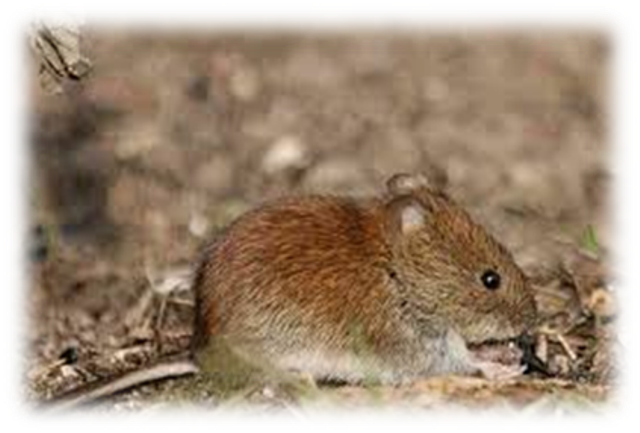 Геморрагическая лихорадка с почечным синдромом (ГЛПС) - тяжелое инфекционное заболевание, проявляющееся поражением мелких кровеносных сосудов, почек, легких и других органов человека. В организм человека возбудитель проникает воздушно-пылевым путём во время проведения уборки, сельскохозяйственных работ, на охоте, при употреблении загрязнённой грызунами пищи, через грязные руки, в том числе во время курения, повреждённые кожные покровы, а также с водой из случайных источников. Болезнь начинается внезапно - появляются слабость, озноб, сильная  головная боль, чувство ломоты в мышцах и суставах. Впоследствии могут присоединиться тошнота, рвота, головокружение, бессонница.  Высокая температура обычно держится 3-5 дней. Позднее появляются боли в пояснице и животе. У некоторых больных появляются сыпь на коже и носовые кровотечения.В случае проявления первых симптомов  необходимо срочно обратиться к врачу. Лечение проводится в условиях стационара под наблюдением  врача.Кабинет медицинской профилактики Поликлинического отделения ГБУЗ «ЦРБ Апшеронского района» МЗ КК